Fiche d’inscription - SAISON 2020/2021
(pour les mineurs, la présence d'un parent ou du tuteur légal est obligatoire)Pour gagner du temps : remplissez directement le formulaire avant de l’imprimer !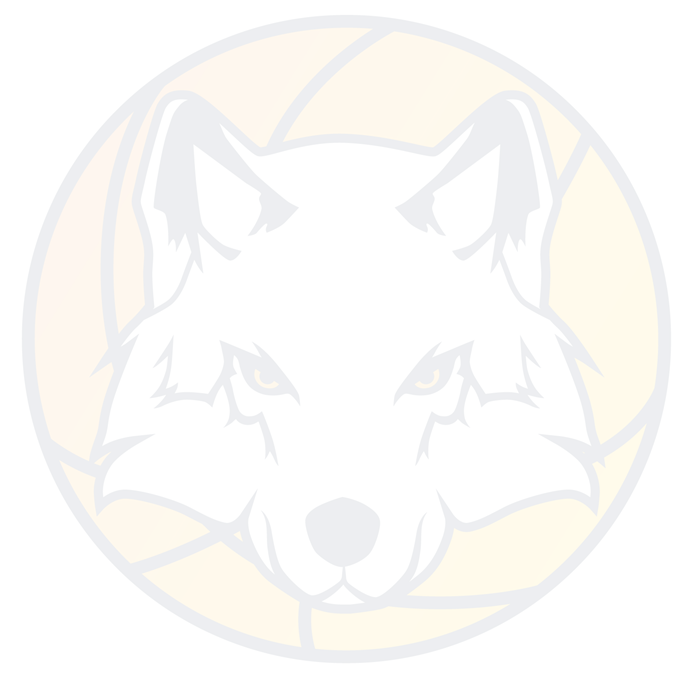 Informations sur l’adhérent :Catégorie (1): Nom :     	Prénom :      Date de naissance :       	Profession :      		Employeur :      Adresse :      	Code Postal :     	Commune :     Tél domicile :      /     /     /     /     	Tél portable :      /     /     /     /     E-mail (lisible) :     @     	Taille chasuble (Nouveau Licencié Uniquement) :      XXS      XS      M      XL      XXL        XXXLInformations sur une personne à contacter, pour les mineurs :Parent 1 Nom :      	Prénom :      Profession :      	Employeur :      	Tél travail :      Adresse :      	Code Postal :      	Commune :      Tél domicile :      /     /     /     /     	Tél portable :      /     /     /     /     E-mail (lisible) :     @     Parent 2 Nom :      	Prénom :      Profession :      	Employeur :      	Tél travail :      Adresse :      	Code Postal :      	Commune :      Tél domicile :      /     /     /     /     	Tél portable :      /     /     /     /     E-mail (lisible) :     @     La charte du licencié et de sa famille :  J’ai lu attentivement « La Charte du Licencié et de sa Famille » dont la version « BBC_Charte_2020_V1 » est disponible sur le site, et je m’engage à la respecter tout au long de la saison sportive. Pour les catégories U7 à U20 : j’ai lu attentivement le document  « Académie de Basket » dont la version « BBC_Académie_2020_V1 » est disponible sur le site, et je m’engage à en respecter les principes tout au long de la saison sportive.Autorisation parentale : Je soussigné(e)                                                                                                               père – mère – tuteur légal  (²) du licencié autorise : 	mon enfant à pratiquer le basket au sein de BEAUJOIRE BASKET CLUB pour la saison 2020/2021. 	le transport en voiture particulière de mon enfant par d’autres parents que moi-même, pour tous les déplacements liés à la pratique sportive et associative de BEAUJOIRE BASKET CLUB et à prendre toutes les dispositions nécessaires en cas de blessures ou d’accident. 	mon enfant à se rendre seul et à repartir seul lors des entraînements et compétitions et je décharge BEAUJOIRE BASKET CLUB de toutes responsabilités.Droit à l’image et données personnelles (RGPD) :  	J’autorise les responsables de l’association à prendre des photos du licencié enfant lors des activités organisées par l’association (cours, stages, sorties…) et à les publier exclusivement sur les outils de communication de l’association. Vous êtes informés que vos données à caractère personnel, recueillies sur ce formulaire sont destinées au BEAUJOIRE BASKET CLUB, afin d’avoir les informations nécessaires à l’inscription du licencié et de ses représentants légaux. Elles font l’objet d’un traitement informatique sous la responsabilité du BEAUJOIRE BASKET CLUB suivant votre qualité de licencié.Conformément à la loi, vous bénéficiez d’un droit, d’accès d’opposition, de rectification et de suppression ainsi que du droit de définir des directives relatives au sort des données personnelles après la mort. Vous disposez également d’un droit à la portabilité de vos données ainsi que d’un droit à la limitation du traitement dans certains cas précis visés par le règlement européen n°2016/679 (RGPD).
Vous pouvez exercer ces droits par mail au Délégué à la Protection des Données du BEAUJOIRE BASKET CLUB dpobeaujoirebc@gmail.com
Nantes, le      	Signature du licencié(e)	Signature du représentant légalDossier en instance (réservé aux réinscriptions incertaines) :Je soussigné(e),      		demande à ce que ce dossier demeure en instance pour la raison suivante :      Au 1er septembre 2020 au plus tard, je m’engage à confirmer ou à retirer mon inscription.Date :      	Signature :PARTIE RESERVEE AU SECRETARIAT Renouvellement    Création     Mutation    Licence T     Assurance B : 8,63€    Assurance C : 0,50€  Chèque       Espèces        Pass’sport     Chèques vacances     Attestation CEDossier à conserver en instance :   OUI      NON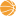 Demande de licence FFBB   Documents BBC